参考答案1 、解析本题考查时政。中国共产党第十九次全国代表大会于 2017 年 10 月 18 日在北京召开。十九大报告提出“加强社会保障体系建设， 按照兜底线、织密网、建机制的要求，全面建成覆盖全民、城乡统筹、权责清晰、保障适度、可持续的多层次社会保障体系。”因此，选择 C 选项。2 、解析本题考查时政。2018 年 8 月 21 日至 22 日全国宣传思想工作会议在北京召开。中共中央总书记、国家主席、中央军委主席习近平提出新形势下宣传思想工作使命任务：举旗帜、聚民心、育新人、兴文化、展形象。因此，选择 A 选项。3 、解析本题考查我国脱贫攻坚工作相关知识。 2017 年 10 月 18 日，习近平同志在十九大报告中指出，坚决打赢脱贫攻坚战。要动员全党全国全社会力量，坚持精准扶贫、精准脱贫。因此，选择 D 选项。4 、解析本题考查时政并选错误项。习近平总书记在全国教育大会的重要讲话中，指出“努力构建德智体美劳全面培养的教育体系，形成更高水平的人才培养体系”。“德能勤绩廉”通常是指评价、考察和任用干部工作上涉及的五个方面。因此，选择 A 选项。5 、解析本题考查 2018 年科技成就并选错误项。2017 年 5 月 3 日，中国科学院在上海召开新闻发布会，宣布世界首台超越早期经典计算机的光量子计算机在我国诞生。因此，选择 D 选项。6 、解析本题考查北京冬奥会的理念。2015 年 8 月 20 日，习近平主持召开中共中央政治局常委会会议，专题听取申办冬奥会情况汇报，研究筹办工作，提出了坚持绿色办奥、共享办奥、开放办奥、廉洁办奥的要求。因此，选择 B 选项。7 、解析本题考查民法。《民法总则》第 20 条规定，不满八周岁的未成年人为无民事行为能力人，由其法定代理人代理实施民事法律行为。第 144 条规定，无民事行为能力人实施的民事法律行为无效。第 157 条规定，民事法律行为无效、被撤销或者确定不发生效力后，行为人因该行为取得的财产，应当予以返还;不能返还或者没有必要返还的，应当折 价补偿。有过错的一方应当赔偿对方由此所受到的损失;各方都有过错的，应当各自承担相应的责任。法律另 有规定的，依照其规定。题干中 6 岁的小凡为无民事行为能力人，其父母将完好无损的平板电脑带回商场，要求退还全款的权利主张符合法律依据，而商场的做法缺乏法律依据，应全额退款。因此，选择 C 选项。8 、解析本题考查语言文字并选错误项。驽，指劣马，走不快的马。例如：驽马十驾，功在不舍(比喻愚钝的人只要不断努力，也能有成就)。 因此，选择 A 选项。B 项：驷，古代同驾一辆车的四匹马，或套着四匹马的车。例如，一言既出，驷马难追(比喻话说出后无法再收回，说话要算数)。故 B 选项正确。C 项：驹指小马，少壮的马。例如，白驹过隙(像小白马在细小的缝隙前跑过一样。形容时间过得极快)。故 C 选项正确。D 项：骥指好马，千里马。例如，骐骥一跃，不能十步(千里马的一跃，却还不到十步)。故 D 选项正确。9 、解析本题考查语言文字并选错误项。美国《全球主义者》在线杂志 2017 年 12 月 31 日刊登题为《使用最广泛的语言》的报道称，全世界有 110 个国家将英语作为母语、官方语言或普遍的第二语言。其他任何一种语言在世界各国都没有得到如此广泛的使用。汉语历史悠久，使用人数最多，世界上使用汉语的人数至少 15 亿。而法语只是联合国 6 种工作语言(汉语、英语、法语、俄语、阿拉伯语、西班牙语)之一，并不是使用最广泛的语言。因此，选择 C 选项。10 、解析本题考查世界史。1566 年，尼德兰(即荷兰)爆发了反对西班牙统治的人民起义，历史上称作尼德兰革命。尼德兰革命是历史上第一次成功的资产阶级革命。这次革命是通过民族解放战争的形式完成的，革命后建立了资产阶级共和国。A项表述正确。因此，选择 A 选项。11 、解析本题考查体育常识并选错误项。意大利队对应的是“蓝衣军团”，意大利队穿的主场球衣以蓝色调为主，故称为“蓝衣军团”。法国队对应的是“高卢雄鸡”，高卢是法国的古称。“高卢雄鸡”是法国第一共和国时代国旗上的标志，是当时法国人民革命意识的象征。从二十世纪八十年代起，“高卢雄鸡”被当作法国足球队和橄榄球队的标志。本项对应错误。因此，选择 C 选项。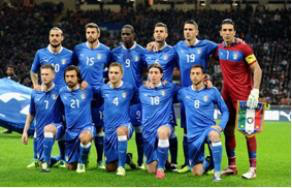 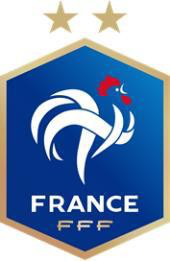 12 、解析本题考查宏观经济。《中华人民共和国人民币管理条例》第 26 条规定，禁止下列损害人民币的行为：(一)故意毁损人民币;(二) 制作、仿制、买卖人民币图样;(三)未经中国人民银行批准，在宣传品、出版物或者其他商品上使用人民币图样;(四)中国人民银行规定的其他损害人民币的行为。前款人民币图样包括放大、缩小和同样大小的人民币图样。根据上述第三项规定，A 项说法正确。因此，选择 A 选项。13 、解析本题考查科技常识并选错误项。彩虹简称虹，是气象中的一种光学现象，当太阳光照射到半空中的水滴时，光线被折射及反射，在天空上形成 拱形的七彩光谱，由外圈至内圈呈红、橙、黄、绿、蓝、靛、紫七种颜色。因此，选择 B 选项。14 、解析本题考查科技常识。水经过煮沸以后，水里所含的碳酸氢钙或碳酸氢镁就会分解成不溶于水的碳酸钙和难溶于水的氢氧化镁沉淀。 这些沉淀物析出，水的硬度就可以降低，从而使硬度较高的水得到软化。因此，选择 B 选项。15 、解析本题考查生活常识。84 消毒液是一种以次氯酸钠为主的高效消毒剂，主要成分为次氯酸钠(NaClO)。无色或淡黄色液体，且具有刺激性气味，有效氯含量 5.5-6.5%。被广泛用于宾馆、旅游、医院、食品加工行业、家庭等的卫生消毒。84消毒液本身具有漂白的功能，可以用于漂白纯白衣物。因此，选择 B 选项。16 、解析本题考查人文常识。原始青花瓷于唐宋开始出现，成熟的青花瓷则出现在元代景德镇的湖田窑。明代青花成为瓷器的主流，清康熙 时发展到了顶峰。战国时期远在唐宋之前，不可能出现记载青花瓷制作方法的竹简，所以最可能是赝品。因此，选择 C 选项。17 、解析本题考查地理国情。苏伊士运河是一条与海平面齐平的水道，在埃及贯通苏伊士地峡，沟通地中海与红海，提供从欧洲至印度洋和 西太平洋附近地区的最近航线。马克思将苏伊士运河称之为“东方伟大的航道”。苏伊士运河建成后，大大缩短了从亚洲各港口到欧洲的航程，是世界使用最频繁的航线之一。因此，选择 C 选项。18 、解析本题考查科技常识并选错误项。低钠盐，是以碘盐为原料，再添加了一定量的氯化钾和硫酸镁，从而改善体内钠、钾、镁的平衡状态，预防高 血压。低钠盐的咸味与普通精盐差不多。氰化钾有剧毒，接触皮肤的伤口或吸入微量粉末即可中毒死亡，不可能加入食盐中。因此，选择 A 选项。19 、解析本题考查生活常识。医务人员在用针管抽取药水时会抽入少量的空气，因此在给患者注射前，必须把这部分空气彻底从针管里排出 去，否则空气就会混合着药水一起进入患者的体内。如果过量空气注入到血管里，空气会随着血流一路向前运 动，经过较为细小的血管时，空气无法通过，会堵塞在血管通道内，造成血流运行不畅，阻碍血液输送人体所 必需的氧气和养料，导致人体组织缺氧和功能异常，甚至危及生命。所以医务人员给病人打针前会先将针管中 的空气排除干净。因此，选择 D 选项。20 、解析本题考查维生素。维生素 D 可以由阳光照射皮肤合成，是唯一一种人体可以少量合成的维生素，具有抗佝偻病的作用。因此，选择 A 选项。B 项：维生素 E 的水解产物为生育酚，是最主要的抗氧化剂之一，有着延缓衰老的作用;此外，维生素 E 可抑制眼睛晶状体内的过氧化脂反应，使末稍血管扩张，改善血液循环，预防近视发生和发展。维生素 K 又叫凝血维生素，它的主要功能是促进血液凝固，参与骨骼代谢等。同时，维生素 K 缺乏可能引起视网膜出血、颅内出血等，产生颅内高压导致视乳头水肿及皮质盲，继发性视神经萎缩。C 项：现在所知的维生素有几十种，一般可以分为脂溶性和水溶性两大类。水溶性维生素包括 B 族维生素和维生素 C;脂溶性维生素包括维生素 A、维生素 D、维生素 E 和维生素 K。D 项：维生素的主要食物来源是新鲜蔬菜和水果。蔬菜中，西红柿、辣椒、茼蒿、苦瓜、豆角、菠菜中含量较为丰富;水果中，猕猴桃、鲜枣、草莓、柑橘、柠檬等中含量较多;在动物的内脏中也含有少量的维生素 C。21 、解析第一步，分析语境。根据“每个元素都具有其独特的性质”，“各自拥有不同的发现故事”可知，前面“这些”代指的元素故事只是其中很少的一部分，各元素的性质独特，各自都有发现故事，证明元素故事能说的还有很多。因此确定选一个表示“暴露出来的只是事物的一小部分”的含义。第二步，辨析选项。A 项“冰山一角”指所暴露出来的只是事物的一小部分。符合题意。B 项“只言片语”指个别词句或片断的话，文段不是想说故事中的个别词语或片段，“这些”代指的内容是独立完整的，只不过“这些”之外的内容更多;C 项“九牛一毛”意思是这九头牛身上的一根毛，比喻渺小、轻微，词语重在强调“微不足道”，和语境不符;D 项“细枝末节”比喻事情或问题的细小而无关紧要的部分，文段没有提及“这些”代指的内容的重要程度。故 B 项、C 项和 D 项均与题意不符，排除三者。因此，选择 A 选项。22 、解析第一步，突破口在第二空。文段要表达的意思是相关部门和景区方面要为游客安全提供保障，与“游客安全”搭配。A 项“遮风挡雨”比喻起保护作用，置于此处搭配不当，应该表述为“为游客遮风挡雨”，排除 A项。B 项“保驾护航”指为某事或某人担任保卫工作，使其得到保护，能正常地进行或发展，符合文意。C 项“披荆斩棘”比喻在创业过程中或前进道路上清除障碍，克服重重困难，语义不符合语境，排除 C 项。D 项“添砖加瓦”比喻做一些工作，尽一点力量，侧重于“发挥一点力量”，语义不符合语境，排除 D 项。答案锁定 B 选项。第二步，验证第一空。与“安全意识”搭配，“松懈”指注意力不集中，做事不抓紧，符合文意。因此，选择 B 选项。懈怠：松懈懒散，怠慢不敬。放松：控制或注意力由紧变松而松弛，松懈或轻松。怠慢：指淡漠;不恭敬。23 、解析第一步，分析第一空。根据“导致”可知前后为因果关系，因和果互为提示，因果语义相关，根据“日趋激烈的竞争”提示，该空应体现出“你死我亡”的激烈竞争结果。A 项“此消彼长”指这个下降，那个上升， 体现不出竞争的意思，排除 A 项;B 项“弱肉强食”比喻弱的被强的吞并，文段中并没有体现出“一方将另一方吞并”的含义，排除 B 项;D 项“物竞天择”侧重强调自然的选择，不符和文意，排除 D 项;C 项“优胜劣汰” 指优的得以胜出，劣的将被淘汰，比喻生物在生存竞争中适应力强的保存下来，适应力差的被淘汰，符合“竞争”的提示。答案锁定 C 选项。第二步，验证第二空。“聚集”指集合，凑在一起，与“精粹”搭配得当，符合文意。因此，选择 C 选项。此消彼长：这个下降，那个上升;引申为不要太过于在乎此时的失去，别的方面会有长进;什么事情都有两面或者多面性。弱肉强食：原指动物中弱者被强者吞食，比喻弱的被强的吞并。物竞天择：生物相互竞争， 能适应者生存下来。原指生物进化的一般规律，后也用于人类社会的发展。会聚：聚集，也作汇聚。荟萃：(英 俊的人物或精美的东西)汇集;聚集。融汇：融会;融合。真 题 第 1 题24 、解析第一步，分析第一空。由“因为顶部岩石本身质地脆弱”可知，该空应与“岩石”搭配，表达更易被“损坏”的意思。C 项“侵袭”指侵入袭击或侵扰袭击，多指受到敌人的侵袭，不能与“岩石”搭配，排除 C 项。D 项“腐化”指有机体腐烂，借喻思想行为变坏，不能与“岩石”搭配，排除 D 项。第二步，分析第二空。由“直至将洞顶击穿”可知，该空所填之词与“击穿”对应，体现“攻击、撞击”的意思。A 项“入侵”指(敌军)侵入国境，或(外来的或有害的事物)进入内部，意思不符合文意，排除 A 项。B项“冲击”指强大的水流或其他力量迅猛撞击，符合文意。因此，选择 B 选项。腐蚀：①通过化学作用，使物体逐渐消损破坏;②使人在坏的思想、行为、环境等因素影响下逐渐变质堕 落。侵蚀：①逐渐侵害使变坏;②暗中一点一点地侵占(财物);③岩石经自然侵蚀风化，抵制不良思想的侵 蚀。攻击：①进攻;②恶意指摘。充盈：①充满;②(肌肉)丰满。25 、解析第一步，分析第一空。根据“自当按各人的专业需求，择要阅读”可知，所填的词语说明古代文献多。A 项“比比皆是”指到处都是，形容极其常见，该成语不能形容文献多，排除 A 项。B 项“恒河沙数”指像恒河里的沙粒一样，无法计算，该成语也不能形容文献多，排除 B 项。C 项“汗牛充栋”形容藏书很多，该成语不是形容文献多，排除 C 项。D 项“浩如烟海”形容文献、资料等非常丰富，符合语境。答案锁定 D 选项。第二步，验证第二空。“考核”指考查审核，代入第二空，说明在繁多的古籍中寻求确切相关的记载来考查审 核文献史、目录学，语义明确。因此，选择 D 选项。26 、解析第一步，分析第一空。根据“中国历来没有‘专业性’观念，欣赏全才、通才”可知，此处应体现知识之间有联系，无明显界限之意。C 项“见微知著”指见到事情的苗头，就能知道它的实质和发展趋势，有以小见大之意。不符合语境，排除 C 项。第二步，分析第二空。根据“以科学导师自居”可知，导师对科学发展有指引之意，该空应体现“指引”之意。A 项“运筹帷幄”侧重在后方做出全面计划，无指引之意，排除 A 项;D 项“出谋划策”指制定计划谋略，给别人出主意，并无指引之意，排除 D 项;B 项“指点迷津”指针对事物的困难处，提供解决的方向、办法或途径， 有指引之意，符合文意。因此，选择 B 选项。27 、解析第一步，分析第一空语境。根据“说起分布式存储，大家可能都会觉得这是一个 的问题”可知， 分布式存储是人们经常会谈到的话题。B 项“历久弥新”指经历长久的时间而更加鲜活，更加有活力，更显价值，不符合文意，排除 B 项。C 项“陈词滥调”指陈腐、空泛的论调，含贬义色彩，不符合文意，排除 C 项。第二步，分析第二空语境。许多人对分布式存储应该是非常熟悉的。A 项“耳熟能详”指听得多了，能够说得很清楚、很详细，符合文意。D 项“驾轻就熟”比喻对某事有经验，很熟悉，做起来容易，强调的是行动层面， 不符合文意，排除 D 项。因此，选择 A 选项。老生常谈：比喻人们听惯了的没有新鲜意思的话。烂熟于心：形容对某件事情或者事物的发展情况在心里记得很清楚。轻车熟路：比喻事情又熟悉又容易。28 、解析第一步，分析第一空语境。根据“智能手环本身的概念由热转冷，在销量上的 便在意料之中”可知，文中要表达的意思是智能手环的销量不景气、前景不明朗。A 项“式微”指事物由兴盛而衰落，语境并未体现智能手环的销量原来兴盛的意思，不符合文意，排除 A 项。B 项“滑坡”比喻下降、走下坡路，语境并未体现智能手环的销量原来高的意思，不符合文意，排除 B 项。C 项“衰退”指衰弱减退，符合文意。D 项“颓势” 指衰落的趋势，符合文意。第二步，分析第二空语境。根据“在销量上的 便在意料之中”、“整个产业链维持在‘婴儿’时期” 可知，外界对于可穿戴行业并不看好，C 项“低估”指过低地估计，不符合文意，排除 C 项。D 项“唱衰”指宣传不好，不看好的意思，符合文意。因此，选择 D 选项。质疑：心有所疑，提出以求得解答。否定：不承认事物的存在或事物的真实性。 29 、解析第一步，突破口在第二空。根据“所有重大的科技革命 都最终成为人类发展的加速器”可知，“所有”和“都”表示一定、肯定等绝对化的意思。B 项“无一例外”指所有的人或者事物都是同一个模样，没有一个不是一样的，符合语境。A 项“毫不例外”指一概不能除外，指都在所指范围内，但是题干当中没有体现有所指，且第一空表示一定会引发，A 项“肯定”语法搭配不当，排除 A 项。根据“成为人类发展的加速器” 可确定该事物是发挥积极作用的，C 项“无一幸免”指没有一个人能够幸运躲过，一般多用于灾难，不符合语境，排除 C 项。D 项“不出所料”指事由变化在预料之中，形容原先预料的准确，不符合语境，排除 D 项。答案锁定 B 选项。第二步，验证第一空，“必然”指一定会，符合语境。因此，选择 B 选项。30 、解析第一步，分析第一空。根据语境可知，现在的唐宋古装电视剧中古人下跪的镜头经常出现，比较多。A 项“频繁”指次数多的;D 项“动辄”指动不动就。二者均符合语境。B 项“时常”指经常，与前文“经常”重复， 排除 B 项。C 项“寻隙”指找茬儿，寻衅，不符合语境，排除 C 项。第二步，分析第二空。“多是今人的凭空 ”。A 项“妄想”指狂妄地打算或不能实现的非分之想，不符合语境，排除 A 项。D 项“臆测”指主观地推测、猜测、凭想象揣测，符合语境。因此，选择 D 选项。假设：①暂时认为;②科学研究中根据事实提出的假定说明，必须经过实践证明才能成为理论。杜撰：没有根据地编造;虚构。31 、解析第一步，突破口在第二空。本空搭配“基础”。A 项“积累”指为了将来发展的需要，逐渐聚集起有用的东西，使之慢慢增长，完善，一般搭配“金钱、知识、经验”等，通常不与“基础”搭配。B 项“打造”指制造、创造。进行打造的可以是具体的事物，如金银、首饰、兵器等，也可以是抽象的概念，如精神、文化、品牌等。“打造”一词着力突显人们创造事物的决心、对事物品质的关注以及所采用的制造方式的力度。通常不与“基础”搭配。C 项“铸就”指把熔化的金属倒入特制的模子里，也指塑造人的性格或脾气，通常不与“基础”搭配。故排除 A 项、B 项和 C 项。D 项“奠定”指建立;安置使稳固;使稳固;使安定;为……作基础。通常与“基础”是固定搭配。答案锁定 D 选项。第二步，验证第一空。根据“太阳能在地面的利用率不高，其会因大气的汲取和散射，以及云雨、季节、昼夜更替的阻碍而”可知，本空应该指太阳能受这些因素的影响而出现的结果，且对应“利用率不高”，填入“衰减”是正确的。因此，选择 D 选项。32 、解析第一步，分析第一空。根据前文语境“诗词普及还需要很多留心和甄别的地方”可分析出目前诗词读物存在好坏掺杂的情况。A 项“鱼目混珠”指用假的冒充真的。而文段侧重是以次充好，故排除 A 项。B 项“滥竽充数”指无本领的冒充有本领的，次货冒充好货。侧重以次充好，与文段好的坏的混一起的语境不符，故排除 B 项。C 项“鱼龙混杂”指好的坏的混一起，符合文意。D 项“龙蛇混杂”也指好的坏的混一起。符合文意。第二步，分析第二空。根据“甚至是杜撰而来”可知，本空与“杜撰”是递进关系，应选择语义程度轻于“杜 撰”且感情色彩一致的选项。C 项“道听途说”泛指没有根据的传闻。符合文意。D 项“胡编乱造”指没有根据、不合情理地胡乱编造。语义过重，无法与递进后的“杜撰”形成递进关系，故排除 D 项。因此，选择 C 选项。33 、解析第一步，分析第一空。根据第一空后表示并列关系的顿号以及“去寻求、去开发”，可知要填入的内容与“寻求”、“开发”为并列关系，填入的词语有寻找、开发人才资源的意思，B 项“谋划”意为试图找到解决办法，C 项“挖掘”意为深入开发，探求，均符合文意。A 项“统筹”意为通盘筹划，统一安排，D 项“利用” 意为发挥效用，二者均没有寻找开发人才资源的意思，故排除 A 项、D 项。第二步，分析第二空。根据“坚决 重引进轻使用的不良倾向”，可知文意为要纠正“重引进轻使用”的这一错误思想，且第二空要填入词语修饰“倾向”，B 项“克服”意为用意志和力量去战胜，符合语义。C 项“克制”多指控制、抑制自己的情感，不符合语境，排除 C 项。因此，选择 B 选项。34 、解析第一步，分析第一空。空格后面说到为了买到一杯奶茶、一块蛋糕,人们愿意花上几个小时排队,甚至出高价从“黄牛”手中拿货,可知第一空想突出网红食品很火热，大家都喜欢，但这种趋势需要我们注意的是一些网红食品借助网络平台隐蔽销售，无视食品安全，可见作者对网红食品感情色彩偏消极。C 项“大行其道”原指某种学术、道术正在盛行、流行，现指某种新潮事物流行、盛行，成为一种风尚。一般用作贬义词，符合语境。B 项“炙手可热”比喻权势很大，气焰很盛，使人不敢接近，是贬义词但不能用来说网红食品，因此排除 B 项。A 项“方兴未艾”形容事物正在蓬勃发展，一时不会终止。该词更多是为体现事物发展的趋势。文段没有语境体现网红食品未来发展方向，因此排除 A 项。第二步，分析第二空。D 项“漂游”是漂浮、漂流或漂泊不定的意思，也用来指水上“漂”的运动项目。不能和监管体系搭配，因此排除 D 项。C 项“游离”常用来比喻离开集体、联盟或依附的事物，和介词于固定搭配， 游离于某种状态之外，符合语境。因此，选择 C 选项。35 、解析第一步，分析第一空。该空形容“美”，根据“作品全都美得不行”以及“就像舞台上极为相似的明星一样”可知此处指的是“美”很易得且相似。C 项“不胜枚举”意思是无法一一全举出来，形容为数极多，置于此处不符合语境，排除 C 项。D 项“一成不变”指一经形成，不再改变，侧重于不变化，不符合语境，排除 D 项。第二步，分析第二空。该空形容“数量”。A 项“叠加”指的是使一物与另一物占有相同位置并与之共存，形容“数量”不恰当，排除 A 项。B 项“堆砌”比喻写文章时使用大量华丽而无用的词语，置于此处指的是单纯增加数量，符合语境。因此，选择 B 选项。36 、解析第一步，分析第一空。根据关联词“因为”可知，第一句与第二句构成因果关系，语义相关。因为“松花蛋的传统制作工艺确实要用铅丹”，所以“对许多人来说”“松花蛋含铅”这样的观念会很顽固。C 项“根深蒂固”比喻基础稳固，不容易动摇;B 项“深入人心”指理论、学说、政策等为人们深切了解和信服。二者均符合文意。而 A 项“源远流长”比喻历史悠久，D 项“经久不衰”强调经历很长时间仍旧保持较高的旺盛状态， 不用于形容一群人认可一种观点，且文段未体现“时间长”，排除 A 项和 D 项。第二步，分析第二空。该空修饰“制作工艺”，体现在“铅含量控制”方面，制作工艺在原有的基础上变好。C项“改良”的“良”侧重不触动旧基础，改掉缺点使事物变好，符合文意。B 项“改造”的“造”侧重打造，强调从根本上改变旧的、建立新的，不符合文意，排除 B 项。因此，选择 C 选项。37 、解析第一步，分析第一空。该空与下文的“微言大义”主语一致，且由顿号连接，构成并列关系，语义相近。文中“微言大义”指精微的语言里包含着深刻的含义。A 项“深入浅出”表示用浅显易懂的话把深刻的道理表达出来，可以构成并列关系，符合语境。而 B 项“大道至简”表示大道理是极其简单的;C 项“通俗易懂”指广大人民群众都能懂得;D 项“不温不火”形容人的性情温和或形容销售行情不火爆。均不能与“微言大义” 构成并列。锁定答案为 A 项。第二步，验证第二、三空。第二空“此起彼伏”表示这里起来，那里落下，可以用于形容“浪潮”连续不断地 起落。而第三空“少之又少”指很少很少，与转折之前的“热潮”和下文的“很多人……没有走出……目的预设”相反相对，符合语境。因此，选择 A 选项。38 、解析第一步，分析文段。前三句介绍松树的不同和相同之处，D 项第一空“竟”强调最终，含有出乎意料的意思，文中并无此意，因此排除 D 选项。而“是有花的”和“不显著”构成语义上的转折,A 项、B 项和 C 项的第一、二空均可。第二步，再看第三空。“是”与“而不是”构成反向并列，肯定一方、否定一方，与文意相符。而 A 项“竟不是”和 B 项“并不是”都含有与原来所了解知道的相违背，强调出乎意料，文中并无此意，排除 A 和 B 选项。因此，选择 C 选项。39 、解析第一步，分析语境。文段第二空是突破口，通过分析可知第二空这句话应体现“还原其形成，则要向前找原因”之意，排除 A，A 项“还原”与原文“还原其形成”重复;D 项“倒流”意为向上游流动，或与正常流动方向相反，常用搭配是“时光倒流”，与文意不符，排除。第二步，辨析词语。追溯意为探索事物发展的由来，能体现“找原因”之意，符合语境;回归意为后退、返回之意，不符语境，排除 B 项。因此，选择 C 选项。40 、解析第一步，分析第一空。分析语境，根据“ 说好话”可知该空要体现出讨好别人之意。A 项“曲意逢迎” 指违背自己的意愿，想方设法奉承讨好别人。文中并未体现违背自己意愿，只是单纯讨好别人，不符合文意， 排除 A 选项。B 项“委曲求全”指勉强迁就，以求保全。也指为了顾全大局而让步。不符合文意，排除 B 选择。C 项“阿谀奉承”指迎合别人，竭力向人讨好。符合文意。D 项“投其所好”指迎合别人的喜好。符合文意。第二步，分析第二空。分析语境，根据“ 说套话”，说套话指的是公式化的语言，可知该空要体现出用公式化、模式化的语言来说话，不表达自己的想法，目的是为了保护自己。C 项“独善其身”指只顾自己，不管别人。不符合文意，排除 C 选项。D 项“明哲保身”指因怕连累自己而回避原则的处事态度。可体现出保护自己之意。第三步，验证第三空，D 项“沽名钓誉”指骗取，用不正当手段捞取名誉，可体现出“说大话”之意。因此，选择 D 选项。41 、解析第一步，快速浏览文段，重点分析尾句，判别文段话题落脚点。文段首句介绍了我国社会主要矛盾表现为供给和需求两侧的结构都逐步发生变化，“其实”转折关联词后指出中央提出发展新常态和供给侧改革就表明已经认识到了主要矛盾的变化，最后用“而且应该认识到”指出十九大讲的主要矛盾的转化是原有矛盾的拓展与提高，并对新旧矛盾的两个部分的关系进行具体论述。文段话题落在社会主要矛盾转化中各个部分之间的结 构关系，接下来应围绕这一话题进行论述。第二步，对比选项。“机制”是指各个要素之间的结构关系和运作方式，与尾句话题一致，符合语境。 因此，选择 D 选项。A 项和 B 项：“原因”指造成某种结果的条件或引起另一事情发生的条件;“动力”比喻推动工作、事业等前进和发展的力量。通过“其实……就表明已经认识到……”“而且应该认识到”说明文段接下来讲述的是应该是确定主要矛盾转化了以后，现在要如何认识的问题，而“原因”和“动力”应该是在其之前讲述。C 项：“表现”在首句已经论述过，且“其实”进行话题转移，故下一段不可能再围绕“原因”讲述。42 、解析第一步，分析文段，将选项与原文一一对应。第二步，辨析选项。A 项对应“在保持它的开放性的前提下顺其自然，才有更多的机会去拥抱美好的结局”，把不确定的语气偷换为确定的语气，属于偷换语气，错误。B 项对应“在互联网文化的影响下，人们更容易和持有相似观点的人抱团取暖”“因为你搞不清自己在什么节点会茅塞顿开”，属于偷换逻辑，错误。C 项对应“生活的不确定因素那么多……变成一个十分陌生但很开心的自己”，不符合文意，错误。D 项结合全文理解可以得出，正确。因此，选择 D 选项。43 、解析第一步，分析文段。文段开篇第一句话提到了人工智能的数据垄断问题，而后提出解决问题的对策“理论创新”。最后两句话具体从两个方面展开论述理论创新的具体对策，分别是“需要关注完善自身理论，另一方 面需要法律法规”和“积极探索可替代性的工具”。第二步，推断下文，重点分析文段的后半部分，即要为开头提出的问题提出具体的解决对策。观察四个选项，只有 C 选项“立法问题”中的“立法”是解决问题的对策项。因此，选择 C 选项。B 项和 D 项：B 项强调的是 “执法”，即如何使用法律，而文段重点是需要建立相应的法律法规。D 项也提到了法律，但是强调“界定”，界定强调法律与法律之间的权责不清晰问题，文段并未提及。44 、解析第一步，分析文段。文段开篇介绍当下存在的‘情商决定论’ 这一现象，通过‘事实上’进行转折引出作者观点，即：我们都夸大了情商的作用……其实不然。并且通过智商的重要性反驳‘情商决定论’支撑自己 观点。文段最后又通过智商和情商的对比加强了作者观点，所以通过分析可知文段结构为分-总-分，并且主体词在强调情商。第二步，对比选项，C 项是对文段主旨句的合理引申。因此，选择 C 选项。A 项和 B 项：主体为智商，偏离文段重点。D 项：文段主旨句强调情商的作用大小，而非强调情商是否对成功有作用，故 D 选项偏离重点，为强干扰项。45 、解析第一步，分析文段，第 1-2 句是对于金钱槭的植物属性，生长环境及自身特点的介绍。最后一句阐述观点， 强调金钱槭需要保护。文段“分—总”结构，作者的意图是加大对金钱槭的保护。第二步，对比选项。B 项符合文段意图。因此，选择 B 选项。A 项：干扰项，文段中观点是强调金钱槭需要保护，“像大熊猫一样”做了状语，并不是文段重点，所以排除。C 项和 D 项：和作者观点无关，因此排除。46 、解析第一步，分析文段。文段首句是背景现状的描述，第二句为文段的主旨句，“科学家认为，为保护海洋生物健全的多样性，地球至少 30%的海洋需要划入保护区。重要的是……繁华的海岸”。后文进一步的辅助补充论证。也就是说文段的重点是通过科学家的观点引出的，强调了海洋保护区建设。第二步，对比选项。A 选项充分可以看出作者的呼吁内容。因此，选择 A 选项。B 项：“珊瑚礁”仅仅在背景铺垫中出现，“珊瑚礁”的摧毁仅仅是说明现状的一部分，偏离重点。C 项：“禁止海洋保护区商业活动”是一种因噎废食的做法，偏离重点。D 项：缺少文段的论述主体“海洋保护区”，并且文段中出现的问题也不仅仅是过度捕捞的问题，偏离了重点。47 、解析第一步，分析文段，将选项与文段一一对应。第二步，辨析选项。A 项对应“单就蜜蜂种群数量因此而受到的破坏程度，现阶段还没有谁能够拿出一个完整的监测数据”，与原文不符。B 项对应“月桂烯的缺失会让蜜蜂在寻找蜜源的途中迷失方向”，符合原文。C项对应“只有 37%的蜜蜂还能识别出蜜源在哪儿”，并非所有的蜜蜂都找不到蜜源，偷换数量。D 项对应最后一句话。“破坏蜜源”属于无中生有。因此，选择 B 选项。48 、解析第一步，分析文段，将选项与文段一一对应。第二步，辨析选项。A 项在文段当中并没有提及，对猫和狗之间的听觉与嗅觉并没有进行比较，属于无中生有， 错误。B 项对应第二句话，“动物用感觉器官来察觉周围环境变化，并对不同变化产生不同反应”并非猫狗睡姿不同的原因，错误。C 项对应从第三句话到倒数第二句话，符合原文，正确。D 项对应最后一句话。“猫狗进入人类家庭后虽不需要时刻保持警觉”文段并没有提及，属于无中生有，错误。因此，选择 C 选项。49 、解析第一步，分析文段。文段首句引出星团，星团被认为不能形成新的恒星，只是通过恒星之间的碰撞或并合使恒星显的更年轻。紧接着介绍了“蓝离散星”，即通过碰撞或者并合形成的恒星。最后通过最新的研究发现，提出在星团中存在一族不同寻常的蓝离散星，这类恒星不是通过碰撞或并合形成，而是由突然爆发形成的。文段通过话题的推进，介绍了星团中存在一种不同寻常的蓝离散星。第二步，对比选项，B 项是对文段重点的同义替换，符合文段意图。因此，选择 B 选项。A 项：缺少核心话题“蓝离散星”。C 项和 D 项：偏离文段重点，文段不是给“蓝离散星”下定义或介绍其由来，而是强调星团中存在一族不同寻常的蓝离散星。50 、解析第一步，分析文段。文段先提出了垃圾填埋场会产生大量甲烷，并且目前的回收系统仍有甲烷逃逸这样的问题，然后针对这样的问题给出了解决对策，即“堆肥”。随即通过“实际上”，对现状进行阐述，表面堆肥可行，最后补充说明堆肥能够带来的额外好处，即有机废弃物可以重新组合。文段结构为“分—总—分”，文段重点在因此之后，即可以用更绿色的方式处理，最简单的方法就是堆肥。第二步，对比选项。C 选项是对文段主旨句的同义替换。因此，选择 C 选项。A 项和 B 项：为问题的表述，非重点。D 项：与文意相悖，文段是说堆肥过程中的有机废弃物能够重新组合再利用，而不是堆肥这种处理方式需要重新组合，且 D 项为补充说明部分，非重点。本题的“实际上”不是转折关系，是对前文的解释说明。51 、解析第一步，分析文段，将选项与文段一一对应。第二步，辨析选项。A 项对应“确认单晶金刚石纳米针在拉伸侧的弹性形变量达到约 9%”，选项将“单晶”偷换成了“多晶”，属于偷换概念，与原文不符。B 项对应“在宏观尺度下，金刚石通常被认为表现不出丝毫变形行为”，选项中的表述是“任何”“无法”表述过于绝对，属于偷换语气，与原文不符。C 项对应“将有助于进一步拓展金刚石在药物传输，生物探测和影像等生物医学领域的应用”，但是并未说明现在受限，属于无中生有，与原文不符。D 项对应“研究组设计了一套独特的纳米力学实验方法”，符合原文。因此，选择 D 选项。52 、解析第一步，分析文段。文段开篇介绍人们习惯上把议论文分为三个要素，通过转折词“而”引出主旨句“任何议论首先要明确论辩的对象”，强调议论文中论辩对象的重要性。后面通过举例论证，列举叶圣陶先生说的内容来论证议论文明确论辩对象的重要性。第二步，对比选项。C 项是对文段主旨句的同义替换。因此，选择 C 选项。A 项：为举例论证部分，偏离重点。B 项：“并非……”即“不是……”，重点强调“是……”，偏离重点。 D 项：强调“说明文和议论文成功的关键”偏离核心话题“议论文的论辩对象”。53 、解析第一步，分析文段。文段首先提出我国古代法家思想中的责任司法理论起源于责任行政的理论。接着具体 阐述了责任行政理论——行政执法主体必须为自己的行为负责，秦朝制定了监察制度对行政执法进行监察。然后又详细介绍了秦朝的监察制度。最后提出责任司法是一种“治吏”司法，与法家提倡的“明主治吏不治民” 相符合。文段主要阐述了法家思想与我国古代责任司法制度的关系。第二步，对比选项。D 项是对文段主旨的归纳概括。A 项“涵义”属于无中生有。B 项和 D 项话题主体“责任司法”错误，文段主要讨论的是“我国古代的责任司法”。因此，选择 D 选项。54 、解析第一步，分析文段。文段首先介绍了隐形飞机能隐形的原因，即一系列隐形高新技术。然后进行解释说明， 分别介绍了其中的机体骨架和蒙皮的隐形材料、表面隐形涂敷材料。文段结构为“总—分”，首句为主旨句，主要论述的隐形飞机能“隐形”的原因。第二步，对比选项。D 选项为主旨句的同义替换。因 此 ， 选 择 D 选 项 。A 项、B 项和 C 项：为后文解释说明的部分，非重点。55 、解析第一步，分析文段。文段首句指出很多人对于甜味和吃糖感到恐惧的原因是怕发胖，接着用“其实”表转 折，指出真正使人发胖的是食物包含的能量超出了消耗的能量，最后指出控制发胖的办法就是要控制摄入的总 热量。通过分析文段可知，文段是“分—总”结构，重点在尾句提出的对策，如何控制发胖。第二步，对比选项。D 项是对文段对策的同义替换，可以作为文段的标题。因此，选择 D 选项。A 项：偏离对策，且未说明“吃糖与发胖”的关系是什么，表述不明。B 项：“淀粉”并非文段论述的核心概念，偏离文段重点。C 项：表述的是原因，偏离对策。56 、解析第一步，观察选项，确定首句。对比①④⑤⑥四句话，文段应该先论述的是疟疾，继而引出疟原虫这个话题。①⑥话题是“疟疾”，④⑤话题是“疟原虫”，因此排除 C 项和 D 项。第二步，寻找连接句子。④是引出话题“疟原虫”，因此内容一定是在②③⑤前面，故再排除 A 项。答案锁定B 选项。第三步，验证 B 选项，⑥引出疟疾，①是举例论证⑥，④引出话题“疟原虫”，⑤③②承接上文展开介绍，排序合理。因此，选择 B 选项。57 、解析第一步，观察选项特征，确定首句。④句引出话题“家风”和“乡风”，并介绍了两者的关系。⑥句具体介绍建设乡风要注重家风。故④为首句，排除 A 项和 B 项。第二步，④句后边为⑤和⑥，都是在围绕“家风”和“乡风”来论述，无法辨别。观察 C 项和 D 项，③②①都捆绑在一起，且都是在具体阐述好家风对乡风建设的意义。不同点在于⑤和⑥，C 项以⑥为尾句，D 项以⑤为尾句，观察两个句子，发现⑥句是也是具体阐述家风对乡风建设的意义，⑤句“抓好家风传承与建设”更侧重于对前文的总结，放于尾句，使整个文段构成总分总的结构。因此，选择 D 选项。58 、解析第一步，定位原文，“此”出现在最后一句，指代的是细小的植物枝叶、娇嫩的蔬菜等不易冻死的主要原因。分析“此”的前文语境，前文提及④“盐类和含糖溶液有很强的抗寒能力”、⑥“避免细胞内部结冰”，都是强调抗寒、不易冻死的结果，结果之前的内容即是原因，故③“它们会在身体中积蓄起盐类物质和能变为糖的淀粉”、⑤“有的植物还能通过增加体内不饱和脂肪酸或抗冻蛋白等”是主要原因。第二步，对比选项。C 项是“此”指代的内容。因此，选择 C 选项。59 、解析第一步，分析横线处的下文语境。后文先介绍现实背景，我国正处于全面建成小康社会的决胜阶段，面临严峻挑战，接着指出人工智能在多领域广泛应用，将带来多方面的好处。故后文话题即论述人工智的好处作用。 第二步，对比选项。A 项符合上述语境。因此，选择 A 选项。B 项、C 项和 D 项：均对应人工智能所带来好处的部分信息，表述片面。60 、解析第一步，分析文段。横线位于文段中间，所填入的句子起承上启下作用。横线前面是给“孤独”下定义， 横线之后是“比如”引导的对策的举例论证，那么横线所填的句子应是提出的对策。第二步，辨析选项。A 项符合上述语境。因此，选择 A 选项。B 项：用必要条件引出对策，但从上文得不出改变心态是改变孤独的前提和基础。C 项：过于绝对，改变心态只能是改变孤独的充分条件而不是必要条件。D 项：非对策描述，且内容与文意不符。61 、解析第一步，本题考查排列组合问题，属于分步排列组合问题。第二步，有且只有两个年级选择 A 科技馆， 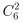 =15(种)方案，剩下的 4 个年级，每个年级都有除了 A 科技馆以外的剩余 5 个科技馆可选， 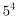 =625(种)方案。 第三步，那么共有 15×625=9375(种)方案。最后一步，可用尾数法确定答案，最终答案尾数为 5，只有 D 选项满足。62 、解析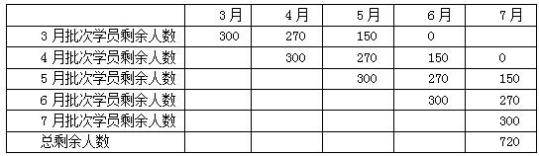 第一步，本题考查基础应用题，用枚举法解题。第二步，根据题目描述，列出下表：同年 7 月 2 日该技校学员的总数，包括 5 月批次学员剩余 150 名，6 月批次学员剩余学员 270 名，7 月批次学员剩余学员 300 名，那么共有学生 150+270+300=720(名)。因此，选择 C 选项。63 、解析解法一：第一步，本题考查基础应用题，用方程法解题。第二步，设 A 种饮料生产了 x 瓶，则 B 种饮料生产了(100-x)瓶，根据 370 克添加剂恰好用完，可列方程：4x+3×(100-x)=370，解得 x=70，即生产 70 瓶 A 种饮料，那么生产 B 种饮料 100-70=30(瓶)。因此，选择 D 选项。解法二：第一步，本题考查基础应用题，用假设法解题。第二步，假设都生产 A 饮料，则需要添加剂 100×4=400(克)，但实际只有 370 克添加剂，超出 400-370=30(克)，每生产 1 瓶 B 饮料可比生产 1 瓶 A 饮料少用 4-3=1(克)添加剂，那么生产 B 饮 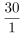 =30(瓶)， 则生产 A 饮料 100-30=70(瓶)。 因此，选择 D 选项。64 、解析第一步，本题考查基础计算问题，用数字特性法解题。第二步，5 盒动画卡片共有 7+9+11+14+17=58(张)，喜洋洋、灰太狼图案的卡片之和比葫芦娃图案多 1 倍，即是葫芦娃图案的 2 倍。那么喜洋洋+灰太狼+葫芦娃=3×葫芦娃，即喜洋洋+灰太狼+葫芦娃的卡片数是 3 的倍数，喜洋洋+灰太狼+葫芦娃的卡片数=总数-米老鼠的卡片数，那么总数-米老鼠的卡片数是 3 的倍数。第三步，代入选项验证，A 选项，58-7=51，是 3 的倍数;B 选项，58-9=49，不是 3 的倍数，排除;C 选项，58-14=44，不是 3 的倍数，排除;D 选项，58-11=47，不是 3 的倍数，排除。只有 A 选项满足题意。因此，选择 A 选项。65 、解析第一步，本题考查基础计算问题，用数字特性法解题。第二步，肉兔中有 87.5%的毛色为黑色，则黑毛肉兔= 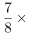 肉兔总数，即肉兔总数是 8 的倍数，同理白毛宠物 兔 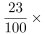 白毛兔总数，即白毛兔总数是 100 的倍数。 第三步，代入选项验证，问白毛兔至少有多少只，采取最值代入，优先代入 A 选项，若白毛肉兔有 25 只，则肉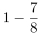 兔有 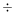 ( )=200(只)，是 8 的倍数;宠物兔有 2200-200=2000(只)，是 100 的倍数，满足题意。因此，选择 A 选项。 66 、解析第一步，本题考查基础应用题，用方程法解题。第二步，设原有卡车数量 x，每辆卡车货物数量 y;10 辆卡车退出后，卡车数量(x-10)辆，每辆卡车货物数量为(y+2);同理，返程时卡车数量(x-10-15)，每辆卡车货物数量(y+6)。因此可列出等式 xy=(x-10)×(y+2)=(x-10-15)×(y+6)。第三步，整理可得 2x-10y=20①，6x-25y=150②，联立解得 x=100，y=18。则每地货物量为 1800 箱，AB 两地共有 3600 箱。因此，选择 C 选项。67 、解析第一步，本题考查约数倍数问题，用代入排除法解题。第二步，因未知数较多，设中间变量，一样的数字为 4n。则甲乙丙丁分别为:4n-4,4n+4，n，32n，比较可得三位数号码为 32n。而 n≤4，可得 32n≤128。第三步，三位数不超过 128 且是 32 的倍数，排除 A、C、D。因此，选择 B 选项。68 、解析第一步，本题考查基础应用题，用方程法解题。第二步，由计划以 8 万元现金及若干固定袋数绿茶作为一年租金，设固定袋数绿茶为 n 袋，店铺面积为 x 平方米，则由题意列式∶80000+75n=70x;80000+100n=80x。联立解得 x=2000，即店铺面积为 2000 平方米。因此，选择 B 选项。69 、解析第一步，本题考查几何问题，属于平面几何类，用方程法解题。第二步，设道路的宽是 x，则整个道路的面积 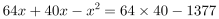 。解方程可使用尾数法，代 入四个选项，只有 13 代入后两边尾数相等。或整理方程 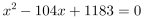 ，即(x-13)(x-91)=0，解得 x=13 或 x=91(舍弃)。因此，选择 D 选项。 70 、解析解法一：第一步，合在一起，如果超过 50 人则至少需要花 51×70=3570(元)，而现在花了 5040，说明合在一起的人数超过 50 人，有 5040÷70=72(人)。第二步，观察选项，甲、乙两所小学相差人数在 20 左右，结合总人数为 72 可知一所小学为 40 多人，另一所为20 多人。设分别为 x 人、y 人，由题意有 x+y=72①，90x+82y=6120②，解得 x=27，y=45。第三步，两所小学人数之差为 45-27=18。因此，选择 A 选项。解法二：第一步，合在一起，如果超过 50 人则至少需要花 51×70=3570(元)，而现在花了 5040，说明合在一起的人数超过 50 人，有 5040÷70=72(人)。第二步，观察选项，两所小学相差人数在 20 左右，结合总人数为 72 可知一所小学为 40 多人，另一所为 20 多人。不合在一起平均钱数为 6120÷72=85(元)。对混合平均数进行十字交叉有：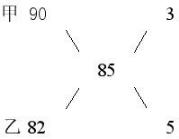 则甲、乙两小学的人数之比为 3∶5，总人数为 72 人，故甲、乙两小学的人数差为 18 人。因此，选择 A 选项。71 、解析第一步，观察特征。组成元素相同，优先考虑动态位置。第二步，九宫格，横向寻找规律。第一行，外圈四个点形成正方形轮廓，线条 1 在正方形轮廓上每次逆时针移动一个位置。线条 2 以中心黑点为原点依次顺时针旋转 90°;第二行验证规律，线条 3 和 4 在外部五边形轮廓上每次逆时针移动一个位置，线条5 以中心黑点为原点依次顺时针旋转 72°，符合规律;第三行应用规律，线条 6 和 7 在外部六边形轮廓上每次逆时针移动一个位置，线条 8 以中心黑点为原点依次顺时针旋转 60°，只有 A 项符合。因此，选择 A 选项。72 、解析第一步，观察特征。组成元素不同，优先考虑数量类或属性类。每个图形均有封闭区间，考虑数面。第二步，饼状图，分析每个区间内的规律。从右上角的扇形开始顺时针分析每个扇形面内的数字组合，每个面内的三个数字封闭空间数依次为 2、3、2、3、2、3、2，呈交替出现的规律，所以左上角扇形内的数字组合封闭空间数应为 3，只有 A 项符合。因此，选择 A 选项。73 、解析第一步，观察特征。组成元素不同，优先考虑数量类和属性类，对称性特征较为明显，考虑属性类对称性。 第二步，一条式，从左到右找规律。题干图形都存在对称性，且对称轴都存在纵轴对称，故“?”处选一个有纵向对称轴的图形，只有 D 项符合。因此，选择 D 选项。74 、解析第一步，观察特征。组成元素相似，优先考虑样式。第二步，九宫格，横向规律较为常见，优先考虑。第一行前两个图形相加得到第三个图形;第二行分别带入选项，只有 A 项不符合，其他选项符合;第三行分别带入其余三个选项，B 项和 C 项不符合，仅 D 项符合。因此，选择 D 选项。规律二：第一列前两个图形相加得到第三个图形;第二列分别带入选项，仅 B 项和 D 项符合;第三列分别带入 B 和 D 项，仅 D 项符合，因此，选择 D 选项。75 、解析第一步，明确设问内容。选择所给图形的正面平视图。第二步，分析选项。正面平视图是指从前向后看，得到该立体图形的正视图。A 项：符合该立体图形的正视图;B 项：D 面的位置不对，应该在第三行的中间位置，排除;C 项：B 面的位置不对，应该在左上角，排除;D 项：最右侧的空白面位置不对，应该在第三行上，排除。因此，选择 A 选项。76 、解析第一步，看提问方式，本题属于选是题。第二步，找关键信息。①团队成员为了满足团队和个人的发展需求;②在分享各自经验的基础上，通过知识和信息交流等途径提出问题、寻求反馈、进行实验、反思结果、对失误 或未预期结果进行讨论;③促进团队与个人知识或技能水平不断提高，进而实现团队层面知识与技能相对持久变化。 第三步，辨析选项。A 项：举行野外拓展训练，不属于“通过知识和信息交流等途径提出问题、寻求反馈、进行实验、反思结果、对失误或未预期结果进行讨论”，不符合定义;B 项：小王为了自身发展学习英语，未体现“团队”，不符合定义; C 项：宿舍女生相互监督一起自习，不属于“通过知识和信息交流等途径提出问题、寻求反馈、进行实验、反思结果、对失误或未预期结果进行讨论”，不符合定义;D 项：销售部为了提高整体业绩，体现了“为了满足团队和个人的发展需求”，推选优秀代表定期与大家分享销售经验，属于“在分享各自经验的基础上，通过知识和信息交流等途径提出问题、寻求反馈、进行实验、反思结果、对失误或未预期结果进行讨论”，符合定义。因此，选择 D 选项。77 、解析第一步，看提问方式，本题属于选是题。第二步，找关键信息。①组织内部成员主动参与;②成员之间相互领导;③角色在成员之间共享，如决策制定、共享结果、共担责任;④相互影响与相互协作。第三步，辨析选项。A 项：辅导员发起轮流当班长的活动，不属于“组织内部成员主动参与”，也未体现“相互影响与相互协作”，不符合定义;B 项：小王主动承担任务，不属于“成员之间相互领导”，也未体现“角色在成员之间共享”，不符合定义;C 项：将事务交由专人负责，不属于“成员之间相互领导”，不符合定义;D 项：实行民主集中制，体现了“组织内部成员主动参与”，员工共同行使权力、承担责任、分享利益，体现了“角色在成员之间共享，如决策制定、共享结果、共担责任”以及“相互影响与相互协作”，符合定义。因此，选择 D 选项78 、解析第一步，看提问方式，本题属于选是题。第二步，找关键信息。①以户为单位;②跟随主要生产要素;③离开原居住地迁往目标地的人口单向性流动。 第三步，辨析选项。A 项：小王夫妇举家迁往工作城市，“举家”体现了“以户为单位”，“因工作调动”体现了“跟随生产要素”，“迁往”体现了“离开原居住地迁往目标地的人口单向性流动”，符合定义;B 项：春节回老家和家人团聚，春节后返回打工城市，是往返行动，没有体现“单向性流动”，也没有体现“跟随生产要素”，不符合定义;C 项：老刘被女人接到澳门养老，不属于“以户为单位”，也没有体现“跟随生产要素”，不符合定义;D 项：老张一家回乡定居一段时间，没有体现“跟随主要生产要素”，不符合定义。因此，选择 A 选项。79 、解析第一步，看提问方式，本题属于选是题。第二步，找关键信息。①消费者基于自身直接经历或者主观上的认知而产生的对某一国家的喜爱、共鸣乃至情感依恋;②这种情感会让消费者对该国产品消费决策产生影响。 第三步，辨析选项。A 项：小刘喜欢俄罗斯歌曲，从而选择去俄罗斯旅游，选择去该国旅游并非对该国产品消费，不符合定义; B 项：小马在主观上认可德国人的以严谨性，所以在消费决策时偏向于选择该国产品，体现了“消费者基于主观上的认知产生对某国的喜爱，从而使得其对该国产品消费决策产生影响”，符合定义;C 项：小林在南美旅游时喝过当地的马黛茶后，喝不惯国内的马黛茶，并未体现对哪国的喜爱，表述不明确， 不符合定义;D 项：儿子受到张教授的影响选择去美国留学，未体现“受自身直接经历或者主观上的认知影响而产生的对某一国家的喜爱”，不符合定义。因此，选择 B 选项。80 、解析第一步，看提问方式，本题属于选是题。第二步，找关键信息。①顾客;②为了有效参与到服务过程;③主动学习与其扮演角色相关的知识和信息。 第三步，辨析选项。A 项：张阿姨收看电视节目学习养生，未体现张阿姨是“顾客”以及“服务过程”，不符合定义;B 项：小刘为提高业绩自学方言，小刘是销售者，并非“顾客”，不符合定义;C 项：小明的妈妈报名奥数班的目的是为了帮助孩子提高奥数成绩，并非“为了有效参与到服务过程”，不符合定义;D 项：小谢不认同医生的诊断，体现了医生与小谢之间存在“服务过程”，他上网搜了很多资料，体现了“主动学习与其患者角色相关的知识和信息”，符合定义。因此，选择 D 选项。81 、解析第一步，看提问方式，本题属于选是题。第二步，找关键信息。多定义，考查“公众科学”，其关键信息如下：科学公开化与科学政策公开化必要基础上，公众参与科学知识产出的过程。 第三步，辨析选项。A 项：某调查公司就 5G 技术的商业前景在公共场所发放调查问卷，调查问卷未体现“公众参与科学技术的产出”，不符合定义;B 项：某手机公司研发部门就是否取消物理按键公开征询消费者意见，体现出“公众参与科学技术的产出”，符合定义;C 项：某医药公司为缩短研发的抗癌新药上市周期而招募试用志愿者，志愿者没有参与到抗癌药物的研发当中， 未体现“公众参与科学技术的产出”，不符合定义;D 项：某医学伦理委员会就基因编辑的道德风险向科技工作者征询意见，是就道德问题进行谈论，不涉及科学， 不符合定义。因此，选择 B 选项。82 、解析第一步，看提问方式，本题属于选非题。第二步，找关键信息。①受损的自然生态系统结构和功能在人类主动干预保护措施实施下，逐步得到恢复;②生态系统对人类日常生活和生产活动产生的负面影响。A 项：城市干道种植的大量法国梧桐，体现了人类主动保护自然生态系统，诱发市民过敏性鼻炎，体现了“生态系统对人类日常生活和生产活动产生的负面影响”，符合定义;B 项：某地动物保护工作，体现了人类主动保护自然生态系统，猕猴骚扰当地居民，体现了“生态系统对人类日常生活和生产活动产生的负面影响”，符合定义; C 项：禁止使用除草剂，体现了人类主动保护自然生态系统，农民投入更大的人力成本，体现了“生态系统对人类日常生活和生产活动产生的负面影响”，符合定义;D 项：某地修建水坝改善经济状况，修建水坝并不是主动保护自然生态系统，没有体现 “生态系统在人类主动干预保护措施实施下，逐步得到恢复”，不符合定义;因此，选择 D 选项。83 、解析第一步，看提问方式，本题属于选是题。第二步，找关键信息。①一旦产生某个信念，就会努力寻找与它相符的例证;②并无视那些不符的。第三步，辨析选项。A 项：小刚认为终有一天会天降横祸，便痴迷于买股票，天降横祸与买股票并无关联，没有体现①，也没有体现②，没有“无视那些不符的例证”，不符合定义;B 项：小东因为“预言家”断定的自己会遭遇车祸的信息与事实发生的情况一致，从而更相信那位“预言家”，没有体现②“无视那些不符的例证”，不符合定义;C 项：小黄仍认为用黄色泡坛里的泡菜烹饪鱼香肉丝会更可口，符合①②，即产生了某个信念后，尽管别人告诉他所有泡菜坛里的泡菜原料、泡制时间都一样，仍然无视那些不符的，符合定义;D 项：小明因为经理人告知的股票信息与事实发生的情况一致，从而信任该经理人，没有体现②“无视那些不符的例证”，不符合定义。因此，选择 C 选项。84 、解析第一步，看提问方式，本题属于选是题。第二步，找关键信息。①个体;②基于事物未来发展过高地估计自身判断的精确度从而偏离校准;③校准程度取决于信心与相关目标发生的相对频率的匹配程度。A 项：某公司调高了营收增长率，未体现“个体”，不符合定义;B 项：股票分析师预测股票指数会上涨，结果股票却下跌了，体现了“个体基于事物未来发展过高地估计自身判断的精确度从而偏离校准”，分析师的过度自信来源于投资者对概率事件的错误估计，即“目标发生的相对频率的匹配程度”，符合定义;C 项：小张认为自己期末考试能考 90 分以上，未说明小张作出预测的来源，即并不知道小张平时的成绩表现， 未体现“基于事物未来发展”，不符合定义; D 项：评论员预测甲队获胜可能性为 80%，数据显示该评论员的预测准确率仅为 30%，未体现“基于事物未来发展过高地估计自身判断的精确度从而偏离校准”，不符合定义。因此，选择 B 选项。85 、解析第一步，看提问方式，本题属于选非题。第二步，找关键信息。①对于相同的事实信息，采用不同的表达方式，会使人产生不同的判断决策;②在损失和收益面前，人们更倾向于关注损失。 第三步，辨析选项。A 项：A 理财和 B 理财两种产品，收益获利不同，收益概率也不同，因此虽然都是描述了收益，但是并不是相同的事实信息，而且也没有明确 B 理财产品是否会产生损失，没有体现“对于相同的事实信息，采用不同的表达方式”，不符合定义;B 项：甲客运站的客车车祸发生率仅为 0.001%和乙客运站的客车平安送达率为 99.998%，都是针对的客车低事故率的事实信息，但是采用了不同的表达方式，甲表达的是事故率，乙表达的是安全率，体现了“对于相同的事实信息，采用不同的表达方式”，因此使得人们更加关注事故率这个损失的描述而做出选择乙的决策，符合定义;C 项：吃了半个面包和还有半个面包都是针对的剩余面包的事实信息，但是采用了不同的表达方式，一个是吃了半个，一个是还有半个没吃，体现了“对于相同的事实信息，采用不同的表达方式”，因此使得小明更加关注没有吃面包的损失而做出不同的判断决策，符合定义;D 项：含脂量 3%和脱脂量 97%都是针对脂肪量的相同事实信息，但是采用了不同的表达方式，一个是有多少脂肪，一个是没有多少脂肪，体现了“对于相同的事实信息，采用不同的表达方式”，因此避免人们更加关注含有脂肪的这个损失而使得公司的销售业绩上涨，符合定义。因此，选择 A 选项。86 、解析“嘈杂”可以导致不“安静的环境”，二者属于对应关系。而且“安静”可以形容“环境”，二者属于偏正关系。第二步，辨析选项。A 项：“疲劳”导致不“安全的驾驶”，二者属于对应关系，而且“安全”可以形容“驾驶”，二者属于偏正关 系 ， 与 题 干 逻 辑 关 系 一 致 ， 符 合 ; B 项：“粗心”不会导致“头脑不清醒”，“清醒”可以形容“头脑”，二者属于偏正关系，排除;C 项：“迟缓”会导致不高的“工作效率”，但“效率”不能形容“工作”，二者不属于偏正关系，排除;D 项：“温暖”可以“抵御寒冬”，但“寒冬”不能形容“抵御”，二者不属于偏正关系，排除。因此，选择 A 选项。87 、解析第一步，确定题干逻辑关系。“臭豆腐”是豆腐的一种，“香菇”是菇的一种，豆腐和菇都是一类食物。第二步，辨析选项。A 项：“热干面”是面条的一种，而不是一种干面，“凉水”是水的一种，排除。B 项：“黑芝麻”是芝麻的一种，“白菜”是蔬菜的一种，芝麻和蔬菜都是一类食物，与题干逻辑关系一致，符合;C 项：“小麦”是面粉的原材料，面粉和“大米”属于并列关系，排除;D 项：“甜菜”和“苦瓜”都是蔬菜，二者属于并列关系，排除。选择 B 选项。88 、解析第一步，确定题干逻辑关系。“冰”和“水”的状态不同，“冰”是固态,“水”是液态，二者的成分相同，都是水分子。第二步，辨析选项。A 项：“炭”是把“木”材和空气隔绝,加高热烧成的一种黑色固体燃料，“木”材是能够次级生长的植物，如乔木和灌木，所形成的木质化组织，二者成分相同，与题干逻辑关系一致，符合;B 项：“桑田”泛指田畴，比喻世事变迁，“沧海”指大海，二者都是自然资源，属于并列关系，排除;C 项：“獒”是“犬”的一种，二者属于包容关系中的种属关系，排除。D 项：“火”会导致可燃物燃烧成“灰”，二者的成分不同，排除。选择 A 选项。89 、解析“轮椅”和“汽车”都是代步工具，都有轮子，二者属于并列关系。第二步，辨析选项。A 项：“公路”和“马路”都是路，二者属于并列关系，但不是工具，排除;B 项：“火车”是指在铁路轨道上行驶的车辆，“水车”是一种古老的提水灌溉工具，二者没有明显逻辑关系，排除;C 项：“缆车”是利用钢绳牵引，实现人员或货物输送目的之设备的统称或一般称谓，与“索道”属于配套使用的对应关系，排除;D 项：“飞机”和“坦克”都可以作为作战工具，二者属于并列关系，与题干逻辑关系一致，符合。因此，选择 D 选项。90 、解析第一步，确定题干逻辑关系。“助听器”是耳聋患者的辅助工具，“眼镜”是矫正视力的辅助工具，二者均属于辅助工具，但作用不同。第二步，辨析选项。A 项：“钢笔”是写“日记”的工具，二者属于工具对应关系，排除;B 项：“游轮”属于“轮船”，二者属于包容关系中的种属关系，排除; C 项：“别墅”属于“房屋”，二者属于包容关系中的种属关系，排除;D 项：“冰箱”是制冷工具，“烤箱”是用来烤食物或烘干产品的工具，二者均属于辅助工具，但作用不同，与题干逻辑关系一致，符合。因此，选择 D 选项。91 、解析第一步，确定题干逻辑关系。“黄桃”是“桃”，“水蜜桃”也是“桃”，“黄桃”和“水蜜桃”属于并列关系，前两词与第三词均属于包容关系中的种属关系，且“黄桃”和“水蜜桃”均为天然产物。第二步，辨析选项。A 项：“红缨枪”属于古代冷兵器，“冲锋枪”属于热兵器枪械，二者不属于并列关系，排除; B 项：“地中海”是“大海”，二者属于包容关系中的种属关系，排除;C 项：“煎饼”和“烧饼”属于并列关系，并且“煎饼”是“饼”，“烧饼”也是“饼”，前两词与第三词均属于包容关系中的种属关系，但是“煎饼”与“烧饼”不是天然产物，是人工制造产物，排除;D 项：“雏菊”和“杭菊”属于并列关系，并且“雏菊”是“菊”，“杭菊”也是“菊”，前两词与第三词均属于包容关系中的种属关系，并且“雏菊”和“杭菊”都是天然产物，与题干逻辑关系一致，符合。因此，选择 D 选项。92 、解析第一步，确定题干逻辑关系。“观众”与“观影”属于主谓关系，“电影院”是场所，与前两者属于地点对应关系，“观众”是“电影院”中的客体。第二步，辨析选项。A 项：“听众”听“广播”，二者属于主宾关系，“听众”与“主播”属于并列关系中的反对关系，“广播”不是场所，排除;B 项：“医生”和“病人”都是人，二者属于并列关系中的反对关系，“病人”“问诊”，二者属于主谓关系，“医生”不是场所，排除;C 项：“歌手”在“演唱会”“演唱”，“歌手”与“演唱”属于主谓关系，“演唱会”是一个场所，但是“歌手”是“演唱会”的主体，排除;D 项：“记者”在“发布会”“提问”，“记者”与“提问”属于主谓关系，且“发布会”是一个场所，“记者”是“发布会”中的客体，与题干逻辑关系一致，符合。因此，选择 D 选项。93 、解析第一步，确定题干逻辑关系。“设计”与“高楼”，“修建”与“高楼”，均属于动宾关系，而且先“设计”再“修建”，二者属于时间顺承对应关系。第二步，辨析选项。A 项：“痛恨”与“仇敌”，“打击”与“仇敌”，均属于动宾关系，但是“痛恨”和“打击”不存在明显的时间先后顺序，排除;B 项：“热爱”与“学习”属于动宾关系，排除; C 项：“病人”与“体检”属于主谓关系，排除;D 项：“勘探”与“石油”，“开采”与“石油”，均属于动宾关系，而且先“勘探”再“开采”，二者属于时间顺承对应关系，与题干逻辑关系一致，符合。因此，选择 D 选项。94 、解析第一步，确定题干逻辑关系。“颜色”和“长度”是划分“头发”的不同标准，三者属于对应关系，并且“颜色”和“长度”都是外在的，可以量化测量的。第二步，辨析选项。A 项：“品种”和“性格”是划分“狗”的不同标准，但“性格”是内在的，无法量化测量的，排除;B 项：“价格”和“营养”是划分“蔬菜”的不同标准，但“营养”是内在的，无法量化测量的，排除; C 项：“款式”和“尺码”是划分“衣服”的不同标准，三者属于对应关系，且“款式”和“尺码”都是外在的，可以量化测量的，与题干逻辑关系一致，符合;D 项：“长相”和“气质”是划分“人”的不同标准，但“气质”是内在的，“长相”和“气质”受人的主观影响，均无法量化测量，排除。因此，选择 C 选项。95 、解析分别将选项代入题干，确定逻辑关系。A 项：“崎岖”和“平坦”属于反义关系，“悲痛”是一种“心情”，二者属于包容关系中的种属关系，前后逻辑关系不一致，排除;B 项：“崎岖”的“山路”，二者属于偏正关系，“沉痛”和“悲痛”属于近义关系，前后逻辑关系不一致，排除;C 项：“崎岖”形容山路不平，是形容词，“坦途”指平坦的道路，是名词，二者不属于反义关系，“欢喜”与“悲痛”属于反义关系，前后逻辑关系不一致，排除;D 项：“崎岖”与“坎坷”属于反义关系，“悲哀”与“悲痛”属于反义关系，前后逻辑关系一致，符合。因此，选择 D 选项。96 、解析第一步，确定题型。题干有信息匹配特征，确定为分析推理。第二步，分析条件，进行推理。“第 3 小组”出现频次较高，考虑使用最大信息法。根据“甲和属于第 3 小组的那位摘得的数量不一样”，可知：(1)甲不属于第 3 小组;根据“第 3 小组的那位比乙摘得多”，可知：(2)乙不属于第 3 小组，且第 3 组>乙;综合(1)(2)可得：丙属于第 3 小组。根据“丙(第 3 小组)比第 1 小组的那位摘得少”，可得：(3)第 1 组>丙(第 3 组);综合(2)(3)可得：第 1 组>第 3 组(丙)>乙;故可得：甲是第 1 组，乙是第 2 组，且三人从多到少的顺序为：甲、丙、乙。因此，选择 B 选项。97 、解析第一步，确定题型。根据提问方式中的“不能支持”，确定为加强论证选非题。第二步，找论点和论据。论点：人工智能对人类造成威胁，并可能最终战胜人。论据：人工智能似乎必然会与人产生激烈的竞争，随后形成事实上出乎人的意志的结果。 第三步，辨析选项。A 项：增加论据。该项提到人工智能可发展出与人类冲突的自我意志，支持了论点，具有加强作用。B 项：增加论据。该项提到人工智能可“摆脱人类控制”，支持了论点，具有加强作用。 C 项：增加反向论据。该项提到人工智能可代替人类从事危险的工作，说明对人类有帮助，削弱了论点“对人类造成威胁”，具有削弱作用，不能支持。D 项：增加论据。该项提到“人工智能相对于人类智能”具有优势，支持了论点，具有加强作用。因此，选择 C 选项。98 、解析第一步，确定题型。根据提问方式中的“质疑”，确定为削弱论证。第二步，找论点和论据。论点：创造力和精神疾病是密不可分的。论据：尽管高智商是天才不可或缺的要素，但是仅当高智商与认知抑制解除相结合的情况才能得到创造性天才。 第三步，辨析选项。A 项：不明确项。论点探讨的是“创造力”“创造性天才”，而该项探讨的是“杰出人才”，杰出人才不一定是创造性人才，不具有削弱作用。B 项：无关选项。该项只是提到某种治疗精神病方法对患者认知能力和创造力的影响，与“创造力和精神疾病” 的关系无关，论题不一致，排除。 C 项：无关选项。该项只是提到其他因素可以提高人的创造潜能，与“创造力和精神疾病”的关系无关，论题不一致，排除。D 项：增加反向论据。该项指出“大部分拥有高智商的精神病人”并未表现出是“创造天才”，说明“创造力和精神疾病”并非密不可分，具有削弱作用。因此，选择 D 选项。99 、解析第一步，确定题型。根据提问方式中的“质疑”，确定为削弱论证。第二步，找论点和论据。论点：西方人的普遍肥胖与晚上灯火通明的街景和电脑、电视机的光密不可分。论据：三批实验鼠在白天灯光照射 16 小时后，再在黑夜里分别处于全黑、暗光和开灯状态 8 小时，每日如此。实验期间，所有实验鼠的食物类别及食量都完全相同。结果发现，夜间处于暗光环境、开灯环境的老鼠都出现体重增加的现象。第三步，辨析选项。 A 项：不明确项。该项提到实验时间短，但不能必然说明实验结果不成立，不具有削弱作用。B 项：无关选项。该项讨论西方人不是普遍肥胖及哪些人群是否重视健康管理，与论点无关，论题不一致，排除。C 项：增加反向论据。该项提到“大部分人并不胖”对论点“西方人的普遍肥胖”有一定的削弱作用，具有削弱作用。D 项：增加反向论据。该项提到夜晚鼠类新陈代谢低，容易增重，说明实验鼠增重的原因不是光的问题，具有削弱作用。第四步，强弱比较。C 项提到“大部分”是一个举反例削弱，而 D 项削弱了论证过程，削弱力度大于 C 项。因此，选择 D 选项。100 、解析第一步，确定题型。根据提问方式中的“前提”，确定为加强论证。第二步，找论点和论据。论点：林枫是志愿者。论据：如果张楠和林枫不是志愿者，那么杨梅是志愿者。可以翻译为：¬张楠且¬林枫→杨梅。 第三步，辨析选项。A 项：不明确项。张楠是志愿者是对论据“且关系”的否定，否定“且关系”一支，不能得到另一支为真，因此不能得到林枫是不是志愿者，不具有加强作用。B 项：不明确项。杨梅不是志愿者是对论据的否后，根据“否后必否前”，可得：¬杨梅→张楠或林枫，能得到张楠是志愿者或林枫是志愿者，但是不确定林枫一定是志愿者，不具有加强作用。C 项：不明确项。张楠是志愿者是对论据的否前，根据“否前得不出必然结论”，不能得到林枫是志愿者;同时杨梅是志愿者是对论据的肯后，根据“肯后得不出必然结论”，得不出林枫是志愿者，不具有加强作用。D 项：建立联系。杨梅不是志愿者是对论据的否后，根据“否后必否前”，可得：张楠或林枫是志愿者，同时张楠不是志愿者，根据“否定肯定式”，否定“或关系”的一支，必然得到另一支，可得林枫一定是志愿者，具有加强作用。因此，选择 D 选项。101 、解析第一步，确定题型。根据提问方式中的“支持”，确定为加强论证。第二步，找论点和论据。论点：随着网络技术、数字技术的发展，人们的阅读方式、阅读途径更加多元化，并且不断深化与拓展，呈现 出数字阅读的新态势。论据：阅读本是一种极具个人风格的私事，但在社交媒体环境中，数字阅读成为一件能够与他人共享、交流的 事情;数字阅读的行为习惯、推广方式及平台等也都在发生变化。第三步，辨析选项。A 项：无关选项。“统计显示，去年实体书店的销量下降了 30%左右”，不能推出数字阅读的增加。故与论点“随着网络技术、数字技术的发展，呈现出数字阅读的新态势”论题不一致，排除。B 项：无关选项。“数据显示，去年电子书的购买率下降了 10%左右”，电子书购买率的下降，不能推出数字阅读的增加或减少，因为数字阅读不仅限于电子书，而且网络上也有许多免费的电子书。故与论点“随着网络技术、数字技术的发展，呈现出数字阅读的新态势”论题不一致，排除。 C 项：无关选项。“数字阅读的“智能”元素改变了传统阅读的本质”，题干中的本质指的是“阅读本是一种极具个人风格的私事”，就算改变了传统阅读的本质，但是朝何种方向改变的，并未说明。故与论点中讨论的“呈现数字阅读新态势”论题不一致，排除。D 项：增加论据。“社交媒体本身能为数字阅读找到更直接的分享对象”，加强论据，肯定了论据“数字阅读成为一件能够与他人共享、交流的事情”，具有加强作用。因此，选择 D 选项。102 、解析第一步，确定题型。根据提问方式中的“质疑”，确定为削弱论证。第二步，找论点和论据。论点：让列车在全天候、无轮轨阻力、低空气阻力和低噪声模式下超高速运行。论据：①列车须在密封的真空或者低气压管道中运行。②通过抽取空气达到接近真空的低气压环境，采用气动 悬浮或者磁悬浮驱动技术。第三步，辨析选项。A 项：削弱论据。在某些线路中无法实现低气压管道的密封，也就无法满足超级高铁高速运行的条件，具有削弱作用。B 项：增加反向论据。超级高铁的实现，有赖于真空管道设备，若设备的维护异常艰难和昂贵，会在一定程度上影响超级高铁的实现，具有削弱作用。C 项：否定前提。必要设备是指脱离了这些设备超级高铁将无法运行的设备。若真空或低气压管道中超级高铁的某些必要设备无法使用，那超级高铁将没有实现的可能性。D 项：无关选项。论点讨论的是超级高铁能否实现，此选项讨论的是出现失控后会造成可怕后果。论题不一致， 排除。第四步，强弱比较。A 选项削弱论据，且只是“某些”，力度较弱;B 选项增加的反向论据虽增加了超级高铁实现的难度，但并非完全否定，力度较弱;C 选项直接否定了前提。C 项否定前提的削弱力度强于 A、B 削弱论据项。因此，选择 C 选项。103 、解析第一步，确定题型。根据提问方式中的“质疑”，确定为削弱论证。第二步，找论点和论据。论点：“体型大”和“寿命长”是动物容易罹患癌症最合理的两个答案。论据：“体型大”意味着组成身体的细胞数量更多，而“寿命长”意味着需要更多的新生细胞来更新换代;细胞越多，细胞分裂随机突变的几率就越高。第三步，辨析选项。 A 项：无关选项。题干讨论的是“体型大”、“寿命长”的动物，小白鼠不符合该种特征，论题不一致，排除。B 项：无关选项。选项讨论的是吸烟对于患癌风险的影响，论题不一致，排除。C 项：增加反向论据。举“体型大”、“寿命长”而不易患癌的象的反例来进行削弱，具有削弱作用。D 项：无关选项。选项没有对两种动物的“体型”、“寿命”进行说明，论题不一致，排除。因此，选择 C 选项。104 、解析第一步，确定题型。根据提问方式中的“支持”，确定为加强论证。第二步，找论点和论据。论点：“聘请”的这批乌鸦不能起到“保洁员”的作用。论据：无。第三步，辨析选项。A 项：不明确项。乌鸦“保洁员”导致产生更多的垃圾，但是否能清理这些垃圾，起到“保洁员”的作用并未提到，不具有加强作用。B 项：不明确项。乌鸦“保洁员”导致人们故意扔垃圾，但是否能清理这些垃圾，起到“保洁员”的作用并未提到，不具有加强作用。C 项：不明确项。垃圾是不被需要或无用的固体、流体物质，树枝、小石头对于乌鸦的生存环境而言未必是垃圾，且饲养本身所产生的垃圾是否能被乌鸦清理，也未提到，不具有加强作用。D 项：增加论据。实验属于论据，“对公园的保洁作用几乎为零”直接说明了不能起到“保洁员”的作用，具有加强作用。因此，选择 D 选项。105 、解析第一步，确定题型。根据提问方式中的“支持”，确定为加强论证。第二步，找论点和论据。论点：在某海域发现了一种以植作为食物的重要组成部分的窄头双髻鲨鱼。 论据：无。第三步，辨析选项。A 项：不明确项。胃内食物组成中有一半以上是植物，有可能是吞食鱼虾的过程中误食的植物，也有可能说明该鲨鱼并不能消化植物才导致剩余一半以上是植物，不具有加强作用。B 项：无关选项。以海草占比 90%的饲料喂养窄头双髻鲨鱼，在为期 3 周时间内体重增加，与植物是否是其食物的重要组成部分无关，论题不一致，排除。C 项：不明确项。该项说明窄头双髻鲨鱼的食物中有海草，但无法确定海草是否是其食物的重要组成部分，不具有加强作用。D 项：增加论据。窄头双髻鲨鱼的肠道里存在一种能对植物进行高效分解的酶，并且其他鲨鱼体内没有，说明窄头双髻鲨鱼吃植物，植物是其食物的重要组成部分，具有加强作用。因此，选择 D 选项。106 、解析第一步，本题考查基期量的计算。第二步，定位文字材料第一段，“2016 年全国供用水总量 6040.2 亿立方米，较上年减少 63.0 亿立方米”。第三步，根据 基期量=现期量+减少量，代入数据得 2015 年全国供应用水总量为 6040.2+63.0=6103.2(亿立方米)。因此，选择 B 选项。本题材料与选项精确度一致，加法计算，可以看尾数，答案的后两位应为 0.2+3.0=3.2，以 3.2 结尾的仅有 B 选项。107 、解析第一步，本题考查比重比较。第二步，定位文字材料第二段，“2016 年，全国生活用水 821.6 亿立方米，占用水总量的 13.6%;工业用水 1308.0亿立方米，占用水总量的 21.6%;农业用水 3768.0 亿立方米，占用水总量的 62.4%;人工生态环境补水 142.6亿立方米，占用水总量的 2.4%。”第三步，直接读数可知农业用水的占比(62.4%)最大。因此，选择 C 选项。108 、解析第一步，本题考查直接读数。第二步，定位文字材料第一段“2016 年全国供用水总量为 6040.2 亿立方米，较上年减少 63 亿立方米”;和文字材料第二段“与 2015 年相比，农业用水量减少 84.2 亿立方米，生活用水量及人工生态环境补水量分别增加28.1 亿立方米和 19.9 亿立方米”。第三步，生活用水和人工生态环境补水的用水量均比去年增加，可以排除 A、C、D 选项。因此，选择 B 选项。根据材料可以发现农业用水量减少，根据注释部分“供用水总量=用水总量=生活用水+工业用水+农业用水+人工生态环境补水”，则工业用水量的增长量=-63-(-84.2+28.1+19.9) 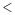 0，因此工业用水量 比上年减少。所以用水量减少的两大领域是工业用水和农业用水。因此，选择 B 选项。 109 、解析第一步，本题考查基期倍数计算。第二步，定位文字材料第三段“2016 年全国万元国内生产总值(当年价)用水量 81 立方米，万元工业增加值(当年价)用水量 52.8 立方米”;“按可比价计算，万元国内生产总值用水量和万元工业增加值用水量分别比2015 年下降 7.2%和 7.6%”。第三步，根据基期比重计算公式 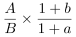 ，代入数据可得 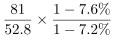 ;利用算一半原则，左半 部分为 1.53，右半部分略小于 1，可知答案应略小于 1.53。分析选项可知 A、B、C、D 分别为 1.5、1.3、1.67、 2，仅 A 选项符合略小于 1.53。因此，选择 A 选项。110 、解析第一步，本题考查综合分析问题，且需选出正确的一项。第二步，A 选项，读数比较，定位文字材料第二段，只给出农业用水量与工业用水量，并未提及农业用水产值与工业用水产值，无法判断，错误。B 选项，读数比较，定位文字材料，并未提及三大产业水资源利用率，无法判断，错误。C 选项，和差比较，定位文字材料第一段，“2016 年，地表水源供水量减少 57.1 亿立方米，地下水源供水量减少 12.2 亿立方米”，地表水源减少更多，即地表水减少是供水减少的主要原因，错误。D 选项，两期比重比较，定位文字材料第一段，“2016 年，全国供用水总量较上年减少 63.0 亿立方米……其他水源供水量增加 6.3 亿立方米”，根据两期比重比较口诀“部分的增长率大于整体的增长率，比重上升;反之，比重下降”可知：部分为其他水源供水量，其增长率为正;整体为供水总量，其增长率为负，即 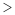 b，比重高 于去年，正确。 因此，选择 D 选项。111 、解析第一步，本题考查简单比较中的读数比较问题。第二步，定位文字材料“2018 年第一季度 CIER 指数为 1.91，第二季度为 1.88，第三季度为 1.97，第四季度为2.38。”第三步，变化趋势为下降、上升、上升，C 选项图像符合。因此，选择 C 选项。112 、解析第一步，本题考查增长率比较中的增长率计算比较问题。 第二步，定位表 2 材料。第三步，根据 增长率=增长量/(现期量-增长量)，代入数据，可得四个选项分别 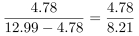 、 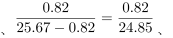 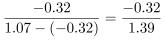 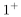 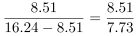 ，直除可得 B 选项为 ，大于其余三个选项。 因此，选择 B 选项。113 、解析第一步，本题考查简单比较中的和差比较问题。第二步，定位表 1 材料。第三步，根据基期量=现期量-增长量，可得第三季度 CIER 指数分别为：教育/培训/院校 8.33-3.58=4.75，医药/生物工程 4.69-1.16=3.53，互联网/电子商务 5.61-1.41=4.2，中介服务 6.91-(-1.06)=7.97，可得，第三季度 CIER 指数最高的是中介服务。因此，选择 D 选项。114 、解析第一步，本题考查简单比较中的和差比较问题。第二步，定位表 2 材料。第三步，根据基期量=现期量-增长量，就业景气较好的十个职业，第三季度 CIER 指数均明显高于 1.5，故有10 个;就业景气较差的十个职业，第三季度 CIER 指数中，IT 管理/项目协调 1.55-(-0.1)=1.65，汽车制造 1.80-(-0.49)=2.29，故有 2 个。可得，第三季度 CIER 指数不低于 1.5 的职业共有 12 个。因此，选择 C 选项。115 、解析第一步，本题考查综合分析问题，且需选出错误的一项。第二步，A 选项，增长率计算比较，定位表 2。读表可知，技工/操作工位于就业景气较好职业的榜首，且其增长量为 0.82，其现期量为 25.67，根据基期量=现期量-增长量 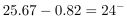 ，则可知其景气程度季 度波动较小，正确。 B 选项，读数比较，定位表 1。航空/航天研究与制造位于第四季度就业景气较差行业榜首，且 CIER=市场招聘需求人数/市场求职申请人数 1，则市场招聘需求人 申请人数，故并不稀缺，正确。 C 选项，和差比较，定位表 2。根据基期量=现期量-增长量，就业景气较好的十个职业明显第三季度的指数高于就业景气较差的，故直接比较就业景气较差的十个职业即可，可得高级管理 1.07+0.32=1.39，公关/媒介1.36-0.17=1.19，项目管理/项目协调 1.41-0.02=1.39，销售行政/商务 1.42-0.15=1.27，物业管理 1.45-0.21=1.24，生产管理/运营 1.45-0.1=1.35，信托/担保/拍卖/典当 1.46-0.28=1.18，IT 管理/项目协调 1.55+0.1=1.65，汽车制造 1.80+0.49=2.29，环境科学/环保 1.81-0.41=1.4，则第三季度最差的为信托/担保/拍卖/典当，正确。D 选项，CIER=市场招聘需求人数/市场求职申请人数，根据表格材料仅知道教育/培训类人才的 CIER 指数比上一季度有所增加(比值增加)，但并不能说明其需求量的情况，错误。因此，选择 D 选项。116 、解析第一步，本题考查简单比较中的读数比较。第二步，定位折线图，2014 年和 2017 年中国人工智能专利授权量分别为 3753 件和 17477 件。第三步，17477 约为 3753 的 5 倍，变化趋势较快，而其他年份变化趋势相对平缓，所以 2014 年至 2017 年我国人工智能领域专利处于快速发展期。因此，选择 D 选项。也可直接观察折线图的趋势，2014—2017 年折线增长迅速，其他年份较为平缓，亦可选出最终答案。117 、解析第一步，本题考查增长率比较中的增长率计算比较问题。 第二步，定位折线图。第三步，根据 增长率=(现期量/基期量)-1，增长率的比较可用倍数替代，即直接比较 现期量/基期量，代入数据可得：2007 年 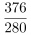 ，2012 年 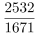 ，2015 年 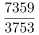 ，2017 年 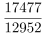 ，其中 2015 年结果非常接近于 2，其余均 ，则 2015 年增速最快。 因此，选择 C 选项。118 、解析第一步，本题考查简单中的读数比较。第二步，定位柱状图，2017 年中国人工智能专利授权量分别为，A 高新企业，60 件;M 电力企业，360 件;L 科技公司：243 件;E 电脑公司：77 件。第三步，直接读数可知，2017 年中国人工智能专利授权量最大的为 M 电力企业(360 件)。因此，选择 B 选项。119 、解析第一步，本题考查现期比重计算中的求比重。 第二步，定位柱状图。第三步，解法一：根据比重=部分量/整体量，整体量计算需多个数字相加，分子、分母考虑截位舍相同，2017 年中国人工智能专利授权量前 20 名的共计 6+6+6+7+7+7+7+8+8+13+15+16+17+17+17+19+19+24+36+51=306，则浙江大学占比 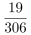 ≈6%。因此，选择 B 选项。解法二：代入排除法解题，根据整体量=部分量/比重，若浙江大学占比为 1%，则整体量 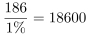 ，20 个数据相加明显小于 18600，占比大于 1%，排除 A 选项;若占比为 15%，则整体量 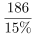 =1240，20 个数据相加明显大于 1240，则占比小于 15%，排除 C、D 选项。 因此，选择 B 选项。120 、解析第一步，本题考查综合分析问题，且需选出正确的一项。第二步，A 选项，简单读数比较，定位折线图，读图可知，2015 年约是 2014 年的 2 倍，专利授权量增长明显， 而 2014 年与 2013 年数据接近，增长不明显，则 2015 年为第一个井喷年，错误。B 选项，年均增长率计算，定位折线图，根据末期量=初期量×(1+年均增长率)^n，将数据代入公式，若年均增长率为 120%， 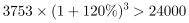 ，而 2017 年专利授权量为 17477，错误。 C 选项，简单计算，定位柱状图和折线图，2000 年—2004 年授权量之和为 43+53+78+137+209=522，2017 年中国科学院专利授权量为 508 件，两数据之间很接近，正确。D 选项，现期比重计算，定位折线图和柱状图，2017 年人工专利授权总量为 17477 件，排名前 20 名的人工智能授权量总计约为 60+60+60+70+70+70+70+80+80+130+150+160+170+170+170+190+190+240+360+510=3060(件)。根据比重=部分量/整体量，则排名前 20 名的人工智能授权量占比 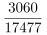 <40%，错误。 